HANDOUT ONE:
Tacitus Hist. 4.83
HANDOUT TWO: 
Tacitus Hist. 4.83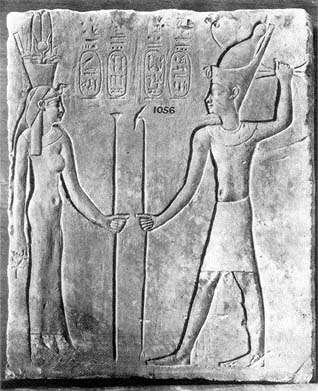     Bibliography (selective):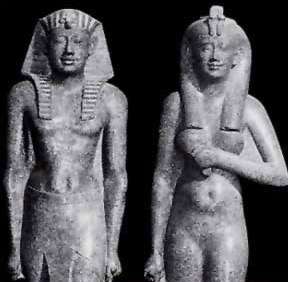 Adamson, P. B. "Consanguinous Marriages in the Ancient World." Folklore 93, no. 1 (1982): 85-92. 
Ager, Sheila L. "Familiarity Breeds: Incest and the Ptolemaic Dynasty." The Journal of Hellenic Studies 125 (2005): 1-34. 
Ager, S. (2006). The Power of Excess: Royal Incest and the Ptolemaic Dynasty. Anthropologica, 48(2), 165-186.
Bevan, Edwyn Robert. The House of Ptolemy: A History of Egypt under the Ptolemaic Dynasty. Chicago, IL: Argonaut INC Publishers, 1968. 
Bixler, R. (1982). Comment on the Incidence and Purpose of Royal Sibling Incest. American Ethnologist, 9(3), 580-582. 
Ellis, Walter M. Ptolemy of Egypt. London: Routledge, 1994. 
Hammond, N. (1988). Which Ptolemy Gave Troops and Stood as Protector of Pyrrhus' Kingdom? Historia: Zeitschrift Für Alte Geschichte, 37(4), 405-413.
Hill, Dorothy Kent. "Material on the Cult of Sarapis." Hesperia: The Journal of the American School of Classical Studies at Athens 15, no. 1 (1946): 60-72. 
J. Andrew Foster. "Arsinoe II as Epic Queen: Encomiastic Allusion in Theocritus, Idyll 15." Transactions of the American Philological Association (1974-) 136, no. 1 (2006): 133-48.
Nilsson, Maria. The Crown of Arsinoe II. The Creation and Development of An Imagery of Authority. Dissertation, Goteborgs Universitet, 2010.
Otto, Walter and Bengtson, Hermann. Zur Geschichte des Niederganges des Ptolemaerreiches. 1938
Rawlinson, George. "History of the Egyptian Kingdom of the Ptolemies." History of the Egyptian Kingdom of the Ptolemies. Accessed September 15, 2016. http://www.historyofmacedonia.org/AncientMacedonia/Ptolemies.htm. 
Rice, E. E., and Kallixeinos. The Grand Procession of Ptolemy Philadelphus. Oxford: Oxford University Press, 1983. 
Stiehl, Ruth. "The Origin of the Cult of Sarapis." History of Religions 3, no. 1 (1963): 21-33. 
Thorslev, Peter L. "Incest as Romantic Symbol." Comparative Literature Studies 2, no. 1 (1965): 41-58. 
Welles, C. (1962). The Discovery of Sarapis and the Foundation of Alexandria. Historia: Zeitschrift Für Alte Geschichte,11(3), 271-298.
Whitehorne, J. 1995. "Women's Work in Theocritus, Idyll 15." Hermes 123: 63-75.